 S T A R O S T A    O B C E     L A D C E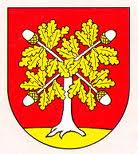   V Ladcoch 8. septembra 2017  Č.OZ/08/2017P O Z V Á N K AV zmysle § 13 ods. 4 písm. a)  zákona č.369/90 Zb. o obecnom zriadení v znení     neskorších predpisovz v o l á v a mverejné  zasadnutie Obecného zastupiteľstva v Ladcochna 17,00 hod. dňa 14. septembra 2017 (štvrtok)do obradnej miestnosti obecného úraduNávrh programu : Otvorenie zasadnutiaVoľba návrhovej komisie, overovateľov zápisnice, určenie zapisovateľa zápisniceSchválenie programu rokovaniaInformácia o čerpaní rozpočtu obce Ladce za II. štvrťrok 2017Schválenie úpravy rozpočtu č.5 obce Ladce na rok 2017Informácia – Modernizácia a energetická optimalizácia Kultúrneho domu LadceUrbanistická štúdia Cementárskej uliceZrušenie uznesenia č.32/2017 zo dňa 18.5.2017Nájom pozemku KNC 1172/1, k.ú. LadceNájom pozemku KNC 15/5, k.ú. LadceNájom pozemku KNC 19, k.ú. LadcePonuka poskytovania právnych služieb pre obyvateľovPripomienky a návrhyUkončenie zasadnutia									 Ing. Jaroslav Koyš								     starosta obce	